"Вместе мы сможем больше"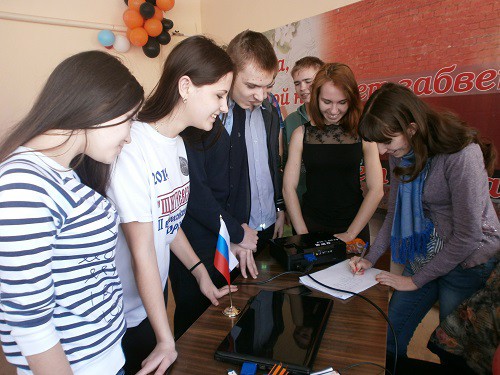    Учащиеся БСОШ №1 и №2, Борского государственного техникума и медицинского училища приняли участие в первом собрании волонтерского корпуса, созданного при Доме молодежных организаций в преддверии 70-летия Победы в Великой Отечественной войне.   В канун большого юбилея отделения Всероссийского волонтерского корпуса созданы в каждом регионе. В Самарской области он будет вести свою работу при поддержке департамента по делам молодежи совместно с самарской региональной молодежной организацией "Центр социальных проектов" и "Агентством по реализации молодежной политики".Как рассказала координатор корпуса в Борском районе О.В.Кононова, вступить в него могут все желающие в возрасте от 16 до 30 лет. Заявки будут приниматься до 1 апреля. Изъявившим желание стать добровольцами  предстоит немало благородных дел. Они будут помогать ветеранам в решении различных житейских проблем, проводить всероссийские акции "Георгиевская ленточка", "Вахта памяти", "Письмо Победы", принимать участие в организации крупных торжественных мероприятий. Также волонтеры займутся благоустройством памятных мест, аллей Славы и воинских захоронений. С подробной информацией и отчетами о деятельности волонтерского корпуса можно будет ознакомиться в сети Интернет. Создана группа "Волонтерский корпус микрорайона Борский" и сайт Самарской области "Волонтерский корпус 70 РФ".На собрании было отмечено, что самые активные добровольцы в качестве поощрения получат право побывать на параде в День Победы в Самаре и городах-героях Севастополь и Волгоград, а так же стать участником поисковой экспедиции "Дорога к обелиску".Первые участники вступили в волонтерский корпус сразу после окончания собрания. Один из них - Дмитрий Горенков, учащийся БСОШ №2, рассказал о своем выборе: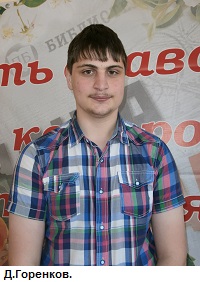 - Для меня сегодня важный день, потому что быть волонтером - не просто модно, а почетно. На мой взгляд, стремление делать добро, помогать людям пожилого возраста, благоустраивать свое родное село есть во многих из нас. Здорово, что теперь есть официальная организация, вступить в которую могут все желающие. Это важно, ведь волонтерская деятельность должна быть не один два раза в год, а постоянной. Я хочу к этому привлечь еще и своих друзей, одноклассников, потому что если нас будет много, то и добрых дел мы сможем сделать больше.Таким образом у молодых жителей нашего района появилась возможность почувствовать свою сопричастность  к Великой Победе и успеть сказать личное "спасибо" нашим ветеранам. Привлекая их к этой деятельности, мы учим свято чтить, сохранять и приумножать, и, если понадобится, защищать нашу общую память, формируя сознание через конкретные дела и поступки.Ольга ДЯШКИНА